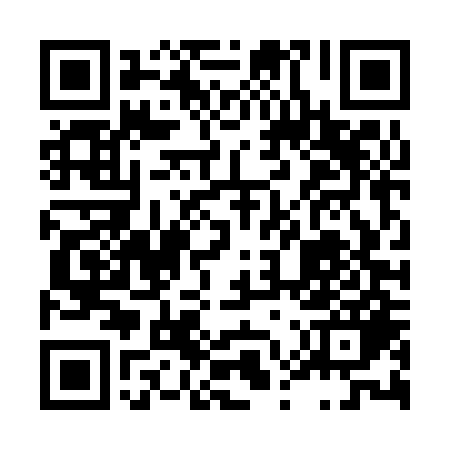 Prayer times for Tabuleiro do Norte, BrazilWed 1 May 2024 - Fri 31 May 2024High Latitude Method: NonePrayer Calculation Method: Muslim World LeagueAsar Calculation Method: ShafiPrayer times provided by https://www.salahtimes.comDateDayFajrSunriseDhuhrAsrMaghribIsha1Wed4:215:3211:302:515:276:342Thu4:205:3211:292:515:276:343Fri4:205:3211:292:515:276:344Sat4:205:3211:292:515:276:345Sun4:205:3211:292:515:266:346Mon4:205:3211:292:515:266:347Tue4:205:3211:292:515:266:348Wed4:205:3211:292:515:266:349Thu4:205:3211:292:515:266:3410Fri4:205:3211:292:515:266:3411Sat4:205:3211:292:515:256:3412Sun4:205:3211:292:515:256:3413Mon4:205:3211:292:515:256:3414Tue4:205:3211:292:515:256:3415Wed4:205:3311:292:515:256:3416Thu4:205:3311:292:515:256:3417Fri4:205:3311:292:515:256:3418Sat4:205:3311:292:525:256:3419Sun4:205:3311:292:525:256:3420Mon4:205:3311:292:525:256:3421Tue4:205:3311:292:525:256:3422Wed4:205:3311:292:525:256:3423Thu4:205:3411:292:525:256:3424Fri4:205:3411:292:525:256:3425Sat4:205:3411:292:525:256:3426Sun4:205:3411:302:525:256:3527Mon4:205:3411:302:525:256:3528Tue4:215:3511:302:535:256:3529Wed4:215:3511:302:535:256:3530Thu4:215:3511:302:535:256:3531Fri4:215:3511:302:535:256:35